A Deposit Return Scheme for Scotland 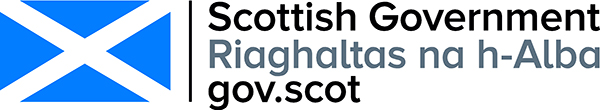 RESPONDENT INFORMATION FORMPlease Note this form must be completed and returned with your response.To find out how we handle your personal data, please see our privacy policy: https://beta.gov.scot/privacy/ Are you responding as an individual or an organisation?  	Individual	OrganisationFull name or organisation’s namePhone number Address Postcode EmailThe Scottish Government would like your permission to publish your consultation response. Please indicate your publishing preference:	Publish response with name	Publish response only (without name) 	Do not publish responseWe will share your response internally with other Scottish Government policy teams who may be addressing the issues you discuss. They may wish to contact you again in the future, but we require your permission to do so. Are you content for Scottish Government to contact you again in relation to this consultation exercise?	Yes	NoCONSULTATION QUESTIONSQuestions on Policy Proposals What materials will be collectedQ1. Which of the options do you prefer? Please chose one or more options from below and explain your reasoning.  PET plastic containers  PET plastic containers and metal cans  PET plastic containers + glass containers + metal cans  PET plastic containers + glass containers + metal cans + HDPE plastic containers  PET plastic containers + glass containers + metal cans + cartons + disposable cupsQ.2 Do you think the scheme should start with a core set of materials and then be expanded as appropriate? Please pick one.  Yes  No  Don’t know Q2a. If yes, which materials should it start with?  PET plastic  Metal (aluminium and steel)  Glass  HDPE plastic  Cartons  Disposable cupsQ2b. If yes, which materials do you think should be added later?  PET plastic  Metal (aluminium and steel)  Glass  HDPE plastic  Cartons  Disposable cupsQ3. Are there any materials that you think should not be included? Please explain your reasons.  PET plastic  Metal (aluminium and steel)  Glass  HDPE plastic  Cartons  Disposable cupsQ4. Are there any other materials not already listed that should be included?Q5. Are you aware of any materials currently in development that should be included? For instance, there is currently a great deal of interest in making ‘bioplastics’ either from starch derived from plants or food byproduct streams. Whilst these can look and behave like plastic, it is often important to ensure they are kept separate from plastic in the waste stream as they are recycled differently.What types of products will have a deposit on themQ7. Do you think the material the container is made from or the product it contains should be the key consideration for deciding the scope of the scheme?  Yes  No  Don’t KnowQ7a. If no, please explain your reasonsQ8. Are there any product categories that should be excluded from the scheme? Please explain your reasons.  Ready to drink (soft)  Soft Mixer Products  Bottled water  Fruit and vegetable juice  Dairy  All distilled spirits with an alcohol by volume (ABV) of higher than 30%  All fermented alcohol products including beer, cider and wine. Also includes non-alcoholic versions of the above  All other alcohol not covered in the “distilled spirits” and “fermented alcohol” categories with a ABV less than 30%  All other drinks, not listed above, that can be purchased to drink on the goQ9. Are there any product categories that you broadly agree with but think that certain products within them should be excluded? Please give us specific reasons for exempting anything.Q10. Are there any other products that broadly fall into the category of ‘drinks’ that we have not included that you think should be?Q11. Do you think that the deposit return scheme should be limited to “on the go” only? Please explain why.  Yes  No  Don’t knowQ11a. Do you agree with how we have defined on the go? Please explain your reasons. Yes No Don’t KnowQuestions Related to Dairy IssuesQ12. Specifically on dairy products, do you think including dairy carries hygiene or related risks above those posed by other products? Please provide evidence.  Yes  No  Don’t knowQ13. Should any dairy products be excluded from the system? Please explain your reasons.  All ready to drink milk and other dairy (fresh and long life)  All dairy alternatives.  Milkshakes  Flavoured milks  Milk based smoothies  Ready to drink coffee and tea drinks Ready to drink yogurt and probiotic yogurt drinksWhere you will be able to get the deposit backQ14. Which option for return location do you prefer? Please choose one and explain your reasons.  Take back to a place that sells drinks  Take back to a designated drop-off point  Mixture of take back to a place that sells drinks and designated drop-off pointsQ15. In any model involving return to retail, are there any types of retailer that should be excluded? Please explain your reasons.  Yes  No  Don’t knowQ16. Do you agree that online retailers should be included in the scheme? Yes  No  Don’t knowQ16a. What provisions do you think should be made to ensure online shopping is included successfully?How the scheme will be paid forQ17. Do you agree that deposit return should be seen as a form of producer responsibility?  Yes  No  Don’t Know Q17a. If yes, do you think deposit return would impact on other producer responsibility obligations? Please explain your reasoning.Q18. Do you think it is appropriate for the scheme administrator to maintain ownership and income from sales of the material? Please explain your reasons.  Yes  No  Don’t KnowQ19. If the scheme administrator maintains ownership of the material, should it prioritise maximising profit from sales or should it seek to achieve additional benefits?  Maximise profit from sales Pursue other benefitsQ19a. If you selected pursue additional benefits, which benefit should the administrator pursue? Q20. Should any excess funding or unredeemed deposits be ringfenced for the continued maintenance or improvement of the system, or do you think it would be appropriate to divert funding to other purposes?  Funding should be ringfenced  Use for other purposesQ21. How would you define a producer?How the scheme is communicated so everyone understands itQ22. Do you agree that producers should be required to put deposit return scheme-related information on each container?  Yes  No  Don’t Know Q22a. If yes, should those putting small amounts of material onto the market in Scotland be exempt from this labelling requirement?  Yes  No  Don’t Know Q22b. If so what do you think the limit for this should be? Q22c. Rather than be exempt, should small importers be required to put a label with deposit return-related information onto the existing packaging?  Yes 	 No  Don’t KnowQ22d. If no, what are your reasons? Q23. Which option for labelling do you believe offers the best balance between reducing potential for fraud and managing costs to producers and retailers?  No changes to current system  Specific barcode  High security labelPlease elaborateQ24. Are there other security measures we should be considering, for instance heightened security measures at key return locations?  Yes  No  Don’t knowQ25. Do you have a preference for what level the deposit should be set at? Please explain your reasoning for choosing this level. Yes No Don’t knowQ26. Do you think that certain types of drinks containers should carry a different deposit level? Please explain which ones and why you think the deposit should be varied.  Yes  No  Don’t Know What infrastructure to put in place, and the logistics involvedQ27. Which sorts of take back do you think the system should include?  Reverse Vending Machines  Manual take back  Combination of the twoQ28. How should the handling fee paid to retailers be calculated? Q29. Do you agree with the assessment of the potential job creation of between 12 and 116 jobs? Please explain your reasoning.How to create additional benefits from the schemeQ30. Do you think a deposit return scheme for Scotland should pursue any additional benefits?  Yes  No  Don’t Know Q30a. Are there additional benefits we have not covered that you think should be considered? Who owns the systemQ32. Which option do you think offers the best system ownership model to ensure the primary goals of a deposit return system are met? Industry operated not-for-profit  Privately owned and operated commercial operation  Public ownership  A combination of the aboveQ33. How much emphasis should be placed on the system administrator achieving secondary benefits like ensuring Fair Work practices are followed and that the material collected is reprocessed in Scotland?Q34. What do you see as the main roles for a scheme administrator?How the system is regulatedQ35. Which option for regulating producers do you think is most appropriate? Please explain your reasons.  Regulation by an existing body, most likely Trading Standards or SEPA  The establishment of a new body to oversee regulation  Regulation by the scheme administratorQ36. Which option for regulating return sites, including retailers, is most appropriate? Please explain your reasons.  Regulation by an existing body, most likely Trading Standards or SEPA  The establishment of a new body to oversee regulation  Regulation by the scheme administratorQ37. What level of regulatory power do you think is appropriate for the system administrator?Q38. In particular, do you think the administrator should have a role in approving products that go on sale to make sure they are compatible with the scheme?  Yes  No  Don’t KnowQ39. Do you agree that the Scottish Government should be responsible for regulating the system administrator?  Yes  No  Don’t Know Q39a. If yes, should this be done via SEPA?  Yes  No  Don’t know Q39b. If no, what other organisation should undertake this role?Questions on Example SystemsQ40. Which example do you think best matches the ambition of a deposit return system to increase the rate and quality of recycling and reduce littering?  Example 1 Take back to designated drop-off points  Example 2 Take back to dedicated drop-off points and some shops (with cartons and cups)  Example 3 Take back to any place of purchase  Example 4 Take back to any place of purchase (with cartons and cups)Q41. Do you agree with the assessment of Example 1?  Yes  No  Don’t KnowQ42. Do you agree with the assessment of Example 2?  Yes  No  Don’t KnowQ43. Do you agree with the assessment of Example 3?  Yes  No  Don’t KnowQ44. Do you agree with the assessment of Example 4?  Yes  No  Don’t KnowQ45. How do you think the NPV model could be further developed? What other factors should be included in the models?Q46. What economic risks or opportunities do you see in introducing a deposit return scheme in Scotland?Q47. Do you see particular risks with any of the examples?Q48. What action do you think we could take to maximise the opportunities and minimise the risks of any of the approaches?Co-operation with the UK Government Q49. Do you think being part of a UK-wide system would be beneficial for deposit return in Scotland? Please explain your reasons.  Yes  No  Don’t KnowQ50. Do you think having compatible but separate systems would achieve the same effect as a single system? Please explain your reasons.  Yes  No  Don’t KnowQ51. Can you identify any risks with being part of a UK system?Q52. Can you identify any risks with not being part of a UK system?Equality Impact Questions Cross Referred to the EQIAQ53. Have we correctly assessed potential impacts?  Yes  No  Don’t Know54. Do you think the proposed mitigation is comprehensive?  Yes  No  Don’t Know